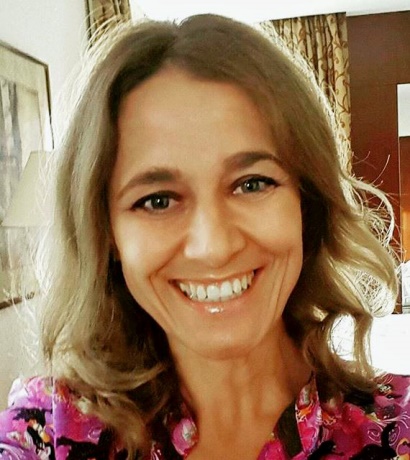 ZORANA.130252@2freemail.com Current EmploymentAbu Dhabi Grammar School (Canadian)                                                      From Jan 2016 – Jan 2017PE teacherMain responsibilitiesPlan, organize and deliver lessons consistent with the physical education curriculumMotivate, supervise and discipline students appropriately to make sure all students are participating in PE activitiesMeasure student progressMajor achievementsResponsible for writing and screening individualized physical educational plans for overweight children Coaching girls soccer teamRecent Employment HistoryElite Private School, Abu Dhabi                                                                   From Aug 2015  to Nov 2015PE teacher	Future Centre for Special Needs, Abu Dhabi, UAE                                     From Sep 2013 to July 2015PE teacherMain responsibilitiesAdapting  PE games and activities to children with disabilitiesCreate games and activities based on the specific needs of each individual childRecording and monitoring students' progressMajor achievementsPlanning school activities such as field day, fun runs, a walking program, and morning exercise breaksOrganize dance classes and participate in major school events (National day, Autism awareness day, New Year day…)Aloft Hotel (Starwood group), Abu Dhabi, UAE	From Apr 2013 to Sep  2013Recreation ManagerMain responsibilitiesAssumes full responsibility for planning, organizing, and supervising the development, implementation, and administration of recreation programs for fitness center and related facilitiesPlans, organizes, promotes, and monitors recreational programs, special events…Major achievements Develop new recreation and sport programs for hotel guests and membersIncreased membership renewal rates by counseling members regarding fitness center’s resources, recommending additional classes, new equipment, or additional exercisesPast Employment HistoryPrimary school “P.P.Njegos”, SerbiaFrom Sept 2012 to Apr 2013PE teacher "Imperial Hotels"- Rab, CroatiaFrom Jun 2012 to Sept 2012Tourist animator – supervisor for sport activitiesSport Association Zrenjanin, SerbiaFrom Sep 2011 to Jun 2012  Organizer of schools sports activities English language summer camp “California”, CroatiaFrom Jun 2011 to Sept 2011Camp Counselor and sport activities specialist Primary school “Sveti Sava”, SerbiaFrom Nov 2010 to Jun 2011PE teacher Fitness club “Natural”, SerbiaFrom Oct 2009 to Nov 2010Fitness, aerobic and aquarobic instructor, personal trainer                                 Summer camp “MaaKeeYa, NY, USA From Jun 2009 to Sep 2009Camp counselor, swimming instructor, lifeguardPrimary School “Servo Mihalj”SerbiaFrom Feb 2002 to Nov 2009PE teacherEducationUniversity of Novi Sad, Serbia                                                                                            From Oct 1996 to Oct 2001Faculty of Physical educationMaster in physical education – Physical education teacher and recreation specialistSkills and Interests Courses attended and skills developedRed Cross certificate – CPR/AED Professional Rescue and Lifeguarding/Waterfront/First AidSport association of Serbia-Certification for swimming instructorExtra-curricular offeringSuccessfully participating in Young Researchers of Serbia and Voluntary Service of SerbiaPlayed basketball at the national level in club “ PROLETER” Zrenjanin 1991- 2003, in all teams. Captain of  “first”team from 2001 to 2003Personal InterestsSports (swimming, fitness, yoga)Travel:  Travelled extensively and have visited places which include America, France, Germany, Spain, Italy, Hungary, Austria, Greece, Jordan, Egypt, Tunisia, Thailand, Mauritius, India…Other achievementsImprovement English language in Buffalo, Chicago, San Francisco and NY- SAD through  Au pair and summer camp programsTraining course for animators in tourism – Remark, SerbiaSchool of Tourism “Duke & Peterson”, SerbiaAdditional required info:Date of birth: 23/06/1977Marital status: SingleNationality: Serbian